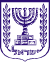 הכנסתשאילתה  265. חשד להפרת חוק חופש המידעחבר הכנסת אריאל קלנר שאל את שר המשפטיםביום כ"ו באלול התש"פ (15 בספטמבר 2020):משרד המשפטים מתחמק למעלה מ-4 חודשים ממתן מידע בנושא יחסי היועמ"ש ופרקליטות המדינה ובגינו עילת סגירת "תיק הרפז" ליועמ"ש, כשהיה הממונה דאז, בהחלטה שהתקבלה באופן לא רשמי.רצוני לשאול:מדוע מתחמק משרדך מפרסום ההחלטה ואף ממתן נימוקים בעניין לציבור?מדוע משרדך ממשיך לסרב לתת מידע כמפורש בחוק?מועד אחרון למתן תשובה: 14/10/2020